Allegato BTABELLA DI VALUTAZIONE DEI TITOLI PER LA SELEZIONE PER L’INCARICODI POTENZIAMENTO LINGUA INGLESE PER CERTIFICAZIONE TRINITYIl/La sottoscritto/a ……………………………………………………… nato/a a ………………………………………………………………………………… (…), il …………...………………, codice fiscale ………………………………………, residente a ……………………… (…), tel. ……………………...……, cell. ………………….…..……, e-mail ………..……………………………………………………. in qualità di: 󠄃	dipendente dell’I.C. D.alighieri (VE) 󠄃	dipendente dell’ISTITUTO ………………………….. 󠄃	esperto esterno consapevole della responsabilità penale e della decadenza da eventuali benefici acquisiti nel caso di dichiarazioni mendaci, sotto la propria personale responsabilità, ai sensi del D.P.R. 445/2000 e ss.mm.ii., dichiara:Allega alla presente dettagliato curriculum vitae in formato europeo. Data, ………………………….. 						FIRMA								…………………………………….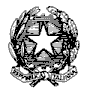 ISTITUTO COMPRENSIVO “D. ALIGHIERI” SALZANO - VEC.A.P. 30030 Via Meucci,  2 - Tel. 041/5709790/1/2//3 - Fax 041/5709788C.M. VEIC80700E – C.F. 82011960273www.icsalzano.edu.it  e-mail veic80700e@istruzione.it – veic80700e@pec.istruzione.itRequisiti Punti ( a cura della commissione)1. DIPLOMA SCUOLA SEC. II GRADO O LAUREA CONSEGUITA IN UN PAESE ANGLOFONO2. LAUREA LINGUA INGLESE CONSEGUITA IN ITALIA CON ABILITAZIONE ALL’INSEGNAMENTO DELLA LINGUA INGLESE3. DOCENZA IN QUALITA’ DI LETTORE DI LINGUA INGLESE NELLE SCUOLE EX CL. CONC. A0324. ESPERIENZE DI DOCENZA IN CORSI DI LINGUA INGLESE DESTINATI A STUDENTI DI SCUOLA SECONDARIA MINIMO 30 ORE5. ESPERIENZE DI DOCENZA IN CORSI PER LA PREPARAZIONE AGLI ESAMI SULLE CERTIFICAZIONI LINGUISTICHE DEGLI ENTI INTERNAZ. RICONOSCIUTI DESTINATI A STUDENTI DI SCUOLA SECONDARIA MINIMO 30 ORE6. DOCENZA DI LINGUA INGLESE NEGLI ISTITUTI SCOLASTICI